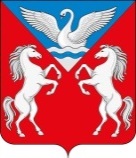 ЛЕБЯЖЕНСКИЙ СЕЛЬСКИЙ СОВЕТ ДЕПУТАТОВКРАСНОТУРАНСКОГО РАЙОНАКРАСНОЯРСКИОГО  КРАЯРЕШЕНИЕ05.05.2021 года                         с. Лебяжье                                                       № 14-61-р	О внесении изменений в Решение Лебяженского сельского Совета депутатов от 23.11.2017 № 32-102-р «Об утверждении Положения об условиях и порядке предоставления муниципальным служащим права на пенсию за выслугу лет за счет средств бюджета МО Лебяженский сельсовет», В соответствии с Федеральным законом от 16.12.2019 № 439-ФЗ «О внесении изменений в Трудовой кодекс Российской Федерации в части формирования сведений о трудовой деятельности в электронном виде», Федеральным законом от 01.04.2019 № 48-ФЗ «О внесении изменений в Федеральный закон «Об индивидуальном (персонифицированном) учете в системе обязательного пенсионного страхования», пунктом 4  статьи  9  Закона   Красноярского 	края от 24.04.2008 № 5-1565 «Об особенностях правового регулирования муниципальной службы в Красноярском крае», Уставом Лебяженского сельсовета, Лебяженский сельский Совет депутатов                                                         РЕШИЛ:1.      Внести в Приложение к Решению Лебяженского сельского Совета депутатов от 23.11.2017  № 32-102-р «Об утверждении Положения об условиях и порядке предоставления муниципальным служащим права на пенсию за выслугу лет за счет средств бюджета МО Лебяженский сельсовет» следующие изменения:1) пункт 3.2 Положения об условиях и порядке предоставления муниципальным служащим права на пенсию за выслугу лет за счет средств бюджета  муниципального образования Лебяженский сельсовет, дополнить словами следующего содержания:«При подаче документов предусматривается возможность предоставления сведений о подтверждении регистрации в системе индивидуального (персонифицированного) учёта и трудовой деятельности в электронном виде»;2.	Контроль за исполнением решения  возложить на председателя постоянной комиссии по финансам, бюджету, налоговой политике, предпринимательству (Петрунину Г.В.).3.	Решение вступает в силу с момента официального опубликования  на сайте администрации Лебяженского сельсовета (http://lebyazhe-adm.gbu.su/).Председатель Совета депутатов                                                        Е.А.ДроздоваГлава Лебяженского сельсовета                                                         М.А.Назирова